Eurobarometru: Costul de trai, sănătatea și educația, pe primele locuri în preocupările românilor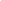 După doi ani de pandemie și unul de război în imediata vecinătate, românii pun pe primul loc în preocupările lor creșterea prețurilor, inflația și costul de trai, atât în ceea ce privește situația personală (51%), cât și opinia cu privire la situația națională (53%) și cea de la nivel european (30%), arată rezultatele sondajului Eurobarometru standard publicat de Comisia EuropeanăPe plan personal și național, situația financiară proprie (22%) și cea economică a țării (29%) se clasează pe locul doi, urmate de sănătate (17%, atât la nivel personal, cât și național). În ceea ce privește Uniunea Europeană, românii clasează situația internațională pe locul doi ca preocupare (28%), urmată de resursele de energie (19%).Majoritatea românilor consideră că propria situație financiară/economică va stagna (40%) sau chiar se va înrăutăți (36%) în următorul an, percepție ce se extinde și la nivel național (31 și, respectiv, 41%) și european (32 și, respectiv, 34%).Majoritatea românilor au încredere în Uniunea Europeană (52%, comparativ cu 47% în UE27), 42% dintre ei (50% în UE27) apreciind ca principal rezultat pozitiv al acesteia libertatea de circulație, adică posibilitatea de a călători, studia sau lucra fără restricții în oricare dintre statele membre ale UE.În ceea ce privește comportamentul media al românilor, aceștia folosesc cu precădere televizorul (75%) sau rețelele sociale (32%) pentru a se informa pe teme europene, precum și discuțiile cu rudele, prietenii sau colegii de serviciu (51%). Românii declară că sunt conștienți de existența fenomenului de dezinformare și a știrilor false (63%), însă doar jumătate dintre ei apreciază că le pot identifica (54%).Raportul național pentru România face parte din exercițiul Eurobarometru standard, publicat la fiecare început de an. Datele au fost colectate în perioada 12 ianuarie - 6 februarie 2023, folosind un eșantion de 1.041 respondenți cu  cu vârsta de peste 15 ani.